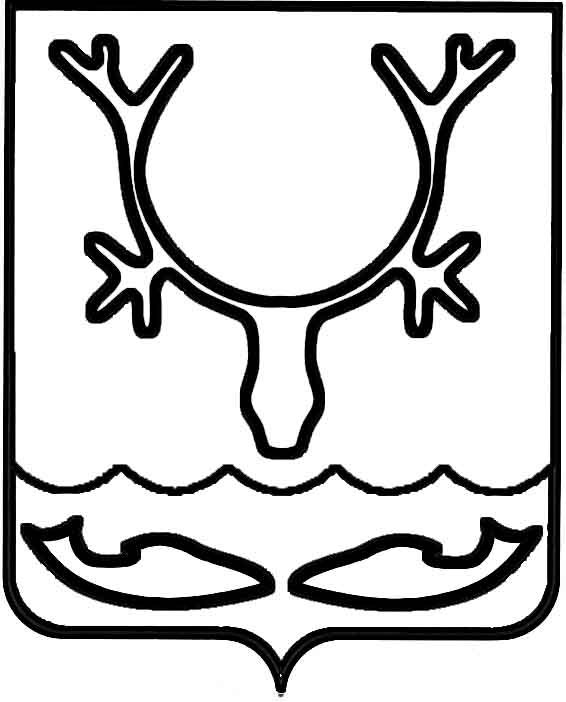 Администрация МО "Городской округ "Город Нарьян-Мар"РАСПОРЯЖЕНИЕот “____” __________________ № ____________		г. Нарьян-МарОб утверждении графика приема             граждан структурными подразделениями Администрации муниципального образования "Городской округ "Город Нарьян-Мар"В соответствии с Положением об Администрации города Нарьян-Мара, утвержденным постановлением Совета городского округа "Город Нарьян-Мар"                
от 27.04.2006 № 62, в целях совершенствования организации и обеспечения решения вопросов местного значения:1.	Утвердить график приема граждан структурными подразделениями Администрации муниципального образования "Городской округ "Город Нарьян-Мар" (Приложение).2.	Признать утратившим силу распоряжение Администрации муниципального образования "Городской округ "Город Нарьян-Мар" от 31.05.2018 № 477-р 
"Об утверждении графика приема граждан структурными подразделениями Администрации муниципального образования "Городской округ "Город Нарьян-Мар".3.	Опубликовать график приема граждан на официальном сайте Администрации муниципального образования "Городской округ "Город Нарьян-Мар" (управление организационно-информационного обеспечения) и разместить на стенде в здании Администрации муниципального образования "Городской округ "Город Нарьян-Мар" (отдел документационного обеспечения и работы с обращениями граждан управления делами).4.	В случае отсутствия начальников управлений и самостоятельных отделов (отпуск, командировка, временная нетрудоспособность) прием граждан осуществляют лица, исполняющие их обязанности в установленном порядке.5.	Контроль за исполнением настоящего распоряжения возложить 
на руководителя аппарата – управляющего делами Администрации "Городской округ "Город Нарьян-Мар".   ПриложениеУТВЕРЖДЕНраспоряжением Администрации МО "Городской округ "Город Нарьян-Мар"от 06.02.2019 № 97-рГрафик приема граждан структурными подразделениями Администрации МО "Городской округ "Город Нарьян-Мар"0602.201997-рГлава МО "Городской округ "Город Нарьян-Мар" О.О.Белак№Наименование структурного подразделенияПрием ведетДни и время приемаАдрес№ каб.Номер телефона1.Управление строительства, ЖКХ и градостроительной деятельностиУправление строительства, ЖКХ и градостроительной деятельностиУправление строительства, ЖКХ и градостроительной деятельностиУправление строительства, ЖКХ и градостроительной деятельностиУправление строительства, ЖКХ и градостроительной деятельностиУправление строительства, ЖКХ и градостроительной деятельности1.Начальник управленияВторник, пятница14:00-17:00г. Нарьян-Мар,ул. Смидовича, 1174-92-461.Отдел ЖКХ, дорожного хозяйства и благоустройстваСпециалисты отделаСреда, четверг14:00-17:00г. Нарьян-Мар,ул. Смидовича, 11584-21-504-58-971.Отдел строительства и капитального ремонтаСпециалисты отделаСреда, четверг14:00-17:00г. Нарьян-Мар,ул. Смидовича, 1164-92-462. Управление экономического и инвестиционного развитияУправление экономического и инвестиционного развитияУправление экономического и инвестиционного развитияУправление экономического и инвестиционного развитияУправление экономического и инвестиционного развитияУправление экономического и инвестиционного развития2. Начальник управленияСреда14:00-17:00г. Нарьян-Мар,ул. Ленина, 12204-93-832. Отдел инвестиционной политики и предпринимательстваСпециалисты отделаВторник, четверг14:00-17:00г. Нарьян-Мар,ул. Ленина, 12184-23-132. Отдел экономической и тарифной политикиСпециалисты отделаВторник, четверг14:00-17:00г. Нарьян-Мар,ул. Ленина, 12134-99-742. Отдел по работе с некоммерческими организациямиСпециалисты отделаПонедельник-четверг09:00-12:00г. Нарьян-Мар,ул. Ленина, 1264-21-563. Управление имущественных и земельных отношенийУправление имущественных и земельных отношенийУправление имущественных и земельных отношенийУправление имущественных и земельных отношенийУправление имущественных и земельных отношенийУправление имущественных и земельных отношений3. Начальник управленияПонедельник14:00-17:30Пятница09:00-12:00г. Нарьян-Мар,ул. Ленина, 12г. Нарьян-Мар,ул. Ленина, 12174-29-773. Отдел по вопросам земельных отношений Специалисты отделаВторник, четверг14:00-17:00г. Нарьян-Мар,ул. Ленина, 12г. Нарьян-Мар,ул. Ленина, 12194-99-693. Отдел управления муниципальным имуществом и регистрации прав собственностиСпециалисты отделаПонедельник-четверг09:00-12:0014:00-16:00Пятница09:00-12:00г. Нарьян-Мар,ул. Ленина, 12г. Нарьян-Мар,ул. Ленина, 12174-29-774.Управление организационно-информационного обеспеченияУправление организационно-информационного обеспеченияУправление организационно-информационного обеспеченияУправление организационно-информационного обеспеченияУправление организационно-информационного обеспеченияУправление организационно-информационного обеспечения4.Начальник управленияПятница14:00-17:00г. Нарьян-Мар,ул. Ленина, 12314-34-634.Отдел организационной работы и общественных связейСпециалисты отделаПонедельник-четверг09:00-12:0014:00-16:00Пятница09:00-12:00г. Нарьян-Мар,ул. Ленина, 1284-99-755. Управление деламиУправление деламиУправление деламиУправление деламиУправление деламиУправление делами5. Начальник УправленияСреда14:00-17:00г. Нарьян-Мар,ул. Ленина, 12164-24-635. Отдел документационного обеспечения и работы с обращениями граждан Специалисты отделаПонедельник-четверг09:00-12:0014:00-17:00Пятница09:00-12:00г. Нарьян-Мар,ул. Ленина, 125а4-99-725. Муниципальный архив г. Нарьян-МараСпециалисты отделаПонедельник-четверг09:00-12:3014:00-17:30Пятница09:00-12:30г. Нарьян-Мар,ул. Рабочая, 14Б74-63-256.Отдел муниципального контроляСпециалисты отделаВторник, четверг14:00-17:00г. Нарьян-Мар,ул. Смидовича, 1134-99-707.Руководитель аппарата – управляющий деламиПонедельник-четверг16:00-17:30Пятница14:00-17:00г. Нарьян-Мар,ул. Ленина, 12264-91-17